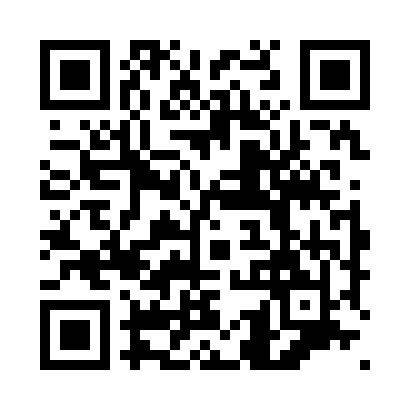 Prayer times for Alteburg, GermanyWed 1 May 2024 - Fri 31 May 2024High Latitude Method: Angle Based RulePrayer Calculation Method: Muslim World LeagueAsar Calculation Method: ShafiPrayer times provided by https://www.salahtimes.comDateDayFajrSunriseDhuhrAsrMaghribIsha1Wed3:526:031:205:208:3810:412Thu3:496:021:205:218:4010:433Fri3:466:001:205:218:4110:464Sat3:435:581:205:228:4310:485Sun3:415:571:205:238:4410:516Mon3:385:551:205:238:4510:537Tue3:355:541:205:248:4710:568Wed3:325:521:205:248:4810:589Thu3:305:511:205:258:5011:0110Fri3:275:491:205:258:5111:0311Sat3:245:481:205:268:5211:0612Sun3:215:471:205:268:5411:0813Mon3:185:451:205:278:5511:1114Tue3:165:441:205:278:5611:1315Wed3:135:431:205:288:5811:1616Thu3:105:411:205:288:5911:1817Fri3:075:401:205:299:0011:2118Sat3:045:391:205:299:0111:2419Sun3:035:381:205:309:0311:2620Mon3:035:371:205:309:0411:2921Tue3:025:351:205:319:0511:3022Wed3:025:341:205:319:0611:3023Thu3:025:331:205:329:0811:3124Fri3:015:321:205:329:0911:3125Sat3:015:311:205:329:1011:3226Sun3:015:311:215:339:1111:3327Mon3:005:301:215:339:1211:3328Tue3:005:291:215:349:1311:3429Wed3:005:281:215:349:1411:3430Thu3:005:271:215:359:1511:3531Fri2:595:271:215:359:1611:35